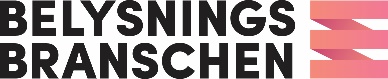 PRESSMEDDELANDE
2018-12-13Uppdaterad checklista för en rättvis jämförelse av LED-armaturerDet finns skillnader i kvalitet och egenskaper mellan olika LED-armaturer. För att kunna jämföra dessa på ett rättvist sätt har Belysningsbranschen uppdaterat sin checklista - Ljusamallen för LED-armaturer. Den största nyheten handlar om en förenklad livslängdsdefinition. Ljusamallen för LED-armaturer tar upp ett antal mekaniska och ljustekniska egenskaper som är viktiga för leverantörer att redovisa och det föreskrivande ledet att efterfråga. Det handlar, bland annat, om egenskaper som armaturens ljusutbyte, ljusfördelning, nominell livslängd/ljusflödesbibehållning. Förutom att lista egenskaperna ger dokumentet en rekommendation om hur de aktuella egenskaperna ska redovisas, i syfte för att olika LED-armaturer kan jämföras på ett korrekt och rättvist sätt. Förenklad livslängdsdefinition 
Den stora nyheten i den nya versionen är en förenklad livslängdsdefinition för LED-armaturer. Rekommendationen baserar sig på ett förslag från den europeiska branschorganisationen LightingEurope, LE, som utges i dokumentet Evaluating performance of LED based luminaires.B-värdet slopas och bakgrunden till är de många frågor som uppstått om hur man ska tolka olika B-värden, dvs. värden som beskriver hur stor andel av en population som underskrider ett visst ljusflöde efter ett visst antal drifttimmar. Framförallt har frågan handlat om hur mycket bättre B10 är än B50. Enligt LightingEurope’s analyser har man kommit fram till att skillnaden mellan B10 och B50 inte är större än att den ryms inom den normala toleransen för ljusflöden. Den nya rekommendationen som stöds både av LightingEurope och Belysningsbranschen och som redovisas i den nya utgåvan av Ljusamallen är att man fortsättningsvis anger bibehållet ljusflöde, Lx, för drifttiderna 35 000, 50 000, 75 000 och 100 000 timmar. Vilken/vilka drifttider man redovisar beror på vilken applikation LED-armaturer främst är avsedd för. Vi måste alltså vänja oss vid att se livslängdsuppgifter som, till exempel L92 / 50 000 timmar, vilket betyder att 92 % av initialljusflödet återstår efter 50 000 timmar.Ljusamallen för LED-armaturer är framtagen av Belysningsbranschens Tekniska kommitté och finns som ett pdf-dokument som kan laddas ner här.   ***

För mera information, kontakta: Mervi Rokka, kommunikationsansvarig, Belysningsbranschen, e-post: mervi.rokka@belysningsbranschen.se, 070-211 45 41. 